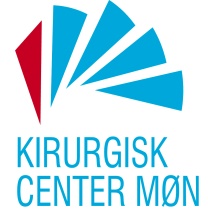 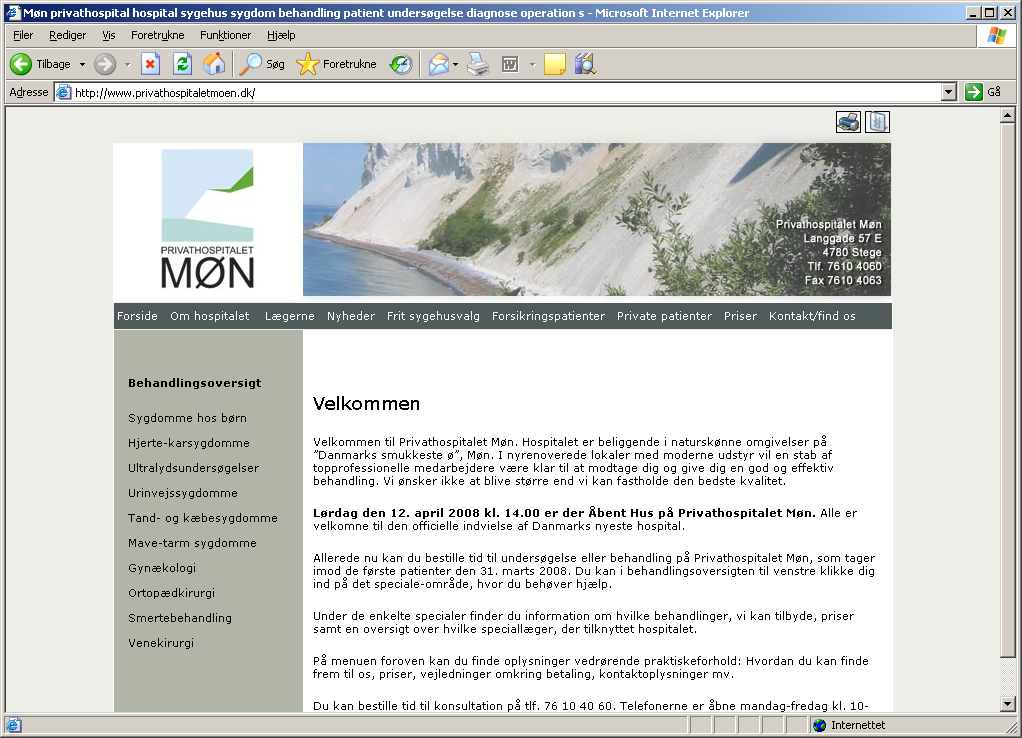 Hvad er Helicobacter polyri Vi har ved prøven, vi tog fra din maveslimhinde konstateret, at du har en infektion i slimhinden i mavesækken. Det er med den såkaldte mavesårsbakterie: Helicobacter pylori. Helicobacter pylori er en livslang infektion, der oftest erhverves i barnealderen. Bakterien har specialiseret sig i at overleve i mavesækkens slimhinde. Her kan den fremkalde en betændelsesreaktion, hvorved slimhindens naturlige modstandskraft overfor den stærke mavesyre nedbrydes. Dette kan blandt andet medføre mavesår og måske også være involveret i udviklingen af kræft i mavesækken.  Du tilbydes derfor en behandling (en såkaldt trippelterapi) med 2 slags antibiotika og et syrehæmmende præparat (en såkaldt syrepumpehæmmer).Den ene type antibiotika er af typen penicilin. Den anden type antibiotika er et stof som hedder Metronidazol®. Metronidazol® kan hos en del patienter have en sideeffekt som antabus, såfremt man drikker alkohol samtidig med, at man får dette præparat. Det anbefales derfor at undlade at drikke alkohol i den uge, behandlingen varer.Tåler man ikke / er overfølsom overfor et af de 2 typer antibiotika, kan behandlingen gennemføres med anden type af antibiotika. Kontakt da din egen læge med henblik på alternativ behandling.Alle 3 præparater tages hver morgen og aften i 1 uge.Behandlingen svigter dog i 10-20 % af alle tilfælde, hvorfor du tilrådes en kontrol hos din egen læge ved hjælp af pusteprøve eller afføringsprøve (ikke blodprøve) 4-6 uger efter afsluttet kur med henblik på om bakterien (Helicobacter pylori) fortsat er til stede i din mavesæk. Kontakt i tilfælde af spørgsmål/komplikationerDu kan kontakte os mandag til fredag i vores telefontid.Udenfor dette tidsrum, skal du ved mistanke om problemer (f.eks. pludselig opstået smerter, feber, blødning eller generel utilpashed) kontakte egen læge / lægevagten eller skadestue.Infektion med Helicobacter pylori Patientvejledning[01-11-2015]Privathospitalet MønLanggade 57 E4780 StegeTlf: 76 10 40 60, Fax 76 10 40 63Telefontid: mandag-torsdag 8-15fredag 8-13www.privathospitaletmoen.dk